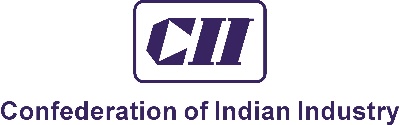 Sample Application Form CII Design Excellence Award 2024)Step One:Applicant Detail ->Category of the entry (Choose one category, followed by sub-category of entry) –Generic Name of the Entry 50 characters (ex. Watch, chair, notebook PC, etc.)Proper Name of the Entry 150 characters (will be used in all external communication, including trophy & certificate)Applicant Name 100 characters (Name of company or individual; Applicant name will be shown as the award winner)Client’s Name 100 characters (Name of company or individual)Designer information (Names of people in the three roles of design production, direction, and design work)Producer (Name & Email ID) 200 charactersDirector (Name & Email ID) 200 charactersDesigner (Name & Email ID) 200 charactersStep Two: Application Details->Design Eligibility (tick any two)Designed in IndiaMade in IndiaMade for / Marketed in IndiaDesign InformationSpecification 300 characters (specifications of the entry must include dimension, weight, material of the entry, target user, etc)Market release/launch/opening date Retail price or total project cost Rs.  (Place for applicants to insert number)Information for screeningHuman perspective (300 characters)Creativity and Innovation (300 characters)Effectiveness and Commerciality (300 characters)Sustainability and Social Impact (300 characters)My entry should win an award because (300 characters)Did the product win a Design Excellence Awards? (Yes/No) If Yes, please specify Year of winning?Upgrades that make the entry applicable for another awards 300 charactersDesign Inspiration (100 characters)IP Status (if any) (100 characters)Applicable Standards (if any) (100 characters)Step three:Upload Details ->Image: JPG or PNG (max 8 images; total upload size 8 MB)Video URL:Share the YouTube URL of one video of max 5 min length. Applicants cannot change / update the URL’s provided after successful submission of the form. Eg. URL of your video on YouTube or similar platformWebsite/ App URL: e.g. website or download link for app
(no download links for WeTransfer, Dropbox, Google Drive, etc.)Step four:Declaration, Agreement and Fee Payment ->Declaration: I hereby declare that:I/We have understood and gone through the ‘Terms and Condition’ of the CII Design Excellence Awards and I/We will abide by themThe content of the designs submitted as entry is free from any sort of liability/litigation.I agree/ I disagreeApplication Fee Payment Fees in INRINR 25,000 plus GST - One entryINR 40,000 plus GST - Two entriesINR 45,000 plus GST - Three entriesINR 50,000 plus GST - Four entriesINR 55,000 plus GST - Five entriesFor more than five entries, fee applicable would be Rs. 11,000 plus GST – per entry  PAYMENT Through CII PORTAL (Link will be provided while filling the application form)Transaction Id* (You will receive an autoreply for the Transaction done, add the Transaction id to confirm the payment from your end. Please check the email id provided during making the payment)[ allowed size 1MB ] - [ allowed only gif  |  jpg  |  png  |  jpeg ]